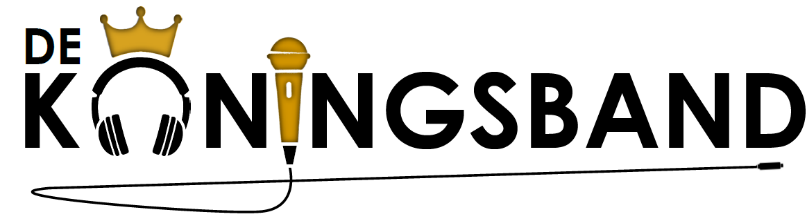 Eens had de Steiger, een school voor Speciaal Onderwijs in Groningen, een schoolkoor. Er werd met enthousiasme gezongen o.l.v. leerkracht Nicole Poutsma. Dat was rond 2008. In 2013 is het schoolkoor uitgegroeid tot een koor waarin de stemmen van leerlingen, oud-leerlingen en anderen blijven klinken. Onder de naam “De Koningsband” zijn zij in het Noorden inmiddels aardig bekend. Dat komt mede door optredens in kerkdiensten, in het Zonnehuis te Zuidhorn, tijdens straatfeesten en bij activiteiten van Dit Koningskind. De repetities zijn zo ongeveer eens per drie weken op zaterdagochtend in Groningen in het gebouw van de Meerpaal en de Steiger.Onder begeleiding van diverse instrumenten is elke repetitie en elk optreden een feestje voor de 12 zangers en zangeressen. Eén van de 12 zangers is Jeroen die ook nog geweldig kan drummen. De andere stemmen die je hoort zijn die van Adaja, Arne, Eva, Esther, Jelina, Hillina, Klarieke, Marit, Matthijs, Marianne en Nicole. En dan natuurlijk Klaas, hij speelt op het keyboard en kan ook zo over stappen op percussie.Daarnaast dragen Tea Stamhuis (piano), Martin Smit (gitaar) en Annemarieke Berends (fluit) er geweldig aan bij om van het feestje een groot feest te maken. Ook Nicole Poutsma speelt en zingt op de achtergrond mee. Sinds 1 januari 2020 is Douwe Boersma de dirigent.Wij willen graag zingen en spelen tijdens kerkdiensten of bij andere gelegenheden. Ons repertoire telt veel christelijke en daarnaast ook andere liederen.De Koningsband heeft eigen geluidsapparatuur en dankzij een deskundige crew en met de steun van ouders, is de Koningsband geheel zelfvoorzienend. Wil je meer weten? Mail gerust naar de dirigent, douweboersma@home.nl of kijk op onze Facebook pagina. Daar zie je ook foto’s. De website die wij eerder ook gebruikten, is verouderd en de informatie is niet meer actueel.